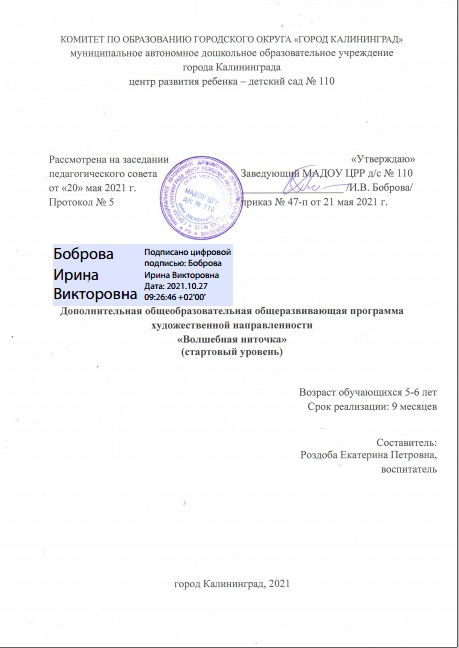 Пояснительная запискаДополнительная общеобразовательная общеразвивающая программа «Волшебная ниточка» имеет художественную направленность. Актуальность программы  Приобщение детей к истокам русской народной культуры, нравственно-патриотическое воспитание приобрело большое значение в современном мире. Воспитание гражданина и патриота, знающего и любящего свою Родину - особенно актуальная сегодня задача. Именно поэтому родная культура, как отец и мать, должна стать неотъемлемой частью души ребенка, началом, порождающим личность. Вопрос о развитии интереса к творчеству приобретает все большую злободневность. В России накоплены огромные культурные ценности, мощный научный потенциал – результат сознаний, творческой деятельности людей. Насколько продвинется в будущем наше общество, каких вершин мы достигнем во всех областях науки, культуры и т.д. будет определяться запасом творческих возможностей подрастающего поколения.Процесс познания духовного богатства своего народа и освоения народной культуры должен начинаться как можно раньше. Красота родной природы, особенности быта русского народа, его всесторонний талант, трудолюбие, оптимизм предстают перед детьми живо и непосредственно в произведениях народных мастеров. Народное искусство как проявление творчества народа близко по своей природе творчеству ребенка, его восприятию, понятно ему. Условность образа, красочность, декоративность, выраженность эмоционального настроя – эти качества народного декоративно-прикладного искусства присущи и творчеству детей.Отличительные особенности программы является то, что она позволяет развивать у детей такие качества, как усидчивость, внимание, ориентировка в пространстве, мелкая моторика, воля, без которых невозможно выполнение ровных стежков в вышивке. Но самое главное – дети научаться ценить историю своей Родины, гордиться ее прошлым, делать будущее своими руками. Работы по вышиванию привлекают детей своими результатами. Сколько радости получает ребенок от сделанной своими руками салфетки, закладки, картинки! Не меньшее удовольствие доставляет и изготовление подарков и сувениров для родителей, сотрудников детского сада и друзей. Ведь умелые руки и фантазия творят чудеса!Адресат программы. Дополнительная общеобразовательная общеразвивающая программа предназначена на детей в возрасте 6-7 лет, посещающих МАДОУ ЦРР д/с № 110.Объем и срок освоения программы.Срок освоения программы – 9 месяцев.Объем программы составляет - 36 часов.Формы обучения – очная.Особенности организации образовательного процесса: Набор детей в объединение – свободный. Программа объединения предусматривает индивидуальные, групповые, фронтальные формы работы с детьми. Состав группы – 10 - 12 человек.Режим занятий, периодичность и продолжительность занятийОбщее количество часов – 36. Продолжительность занятий исчисляется в академических часах – 25 минут. Недельная нагрузка на группу – 1 час. Занятия проводятся 1 раз в неделю. Педагогическая целесообразность программы Занятия вышивкой подразумевают развитие воображения, гибкого нестандартного мышления ребенка. Дети учатся выражать свои чувства и представления о мире различными способами, и одним из способов является вышивка. Умение вышивать складывается не только из чисто технического умения пользоваться иголкой, главное научить ребенка видеть в каждом предмете разные его стороны, уметь, отталкиваясь от отдельного признака предмета, явления природы, строить образ, свободно фантазировать, воплощать свои творческие возможности. Вышивка активизирует мыслительный процесс, так как требует раскрытия строения предметов и их взаимного пространственного расположения.Практическая значимость.В процессе обучения выполнению ручным швом дети знакомятся с их назначением и применением, отрабатывают простейшие технологические приемы, развивают глазомер, мелкую моторику рук, привыкают к аккуратности и усидчивости. Работа с иглой способствует развитию сенсомоторики - согласованности в работе глаз и рук, совершенствованию координации движения, гибкости, точности выполнения действий. Все это важно для подготовки руки ребенка к письму, к учебной деятельности в школе.  Цель программы: развитие творческой личности ребенка через народное декоративно-прикладное искусство – вышивку.Задачи программы: образовательные:продолжить знакомить детей с видом народного декоративно - прикладного искусства – вышивкой; продолжать знакомить детей с произведениями, предметами декоративно-прикладного искусства;закреплять у детей умение вышивать швом «строчка» на картоне;познакомить детей с основными приемами вышивки на ткани (подготовка ткани, вдевание нитки в иглу, закрепление нити на ткани);освоить технику вышивания швом «строчка» на ткани;развивающие:развивать творческую активность, фантазию, мелкую моторику рук;формировать навыки самостоятельной творческой деятельности;развивать у детей усидчивость, внимание, ориентировку в пространстве.воспитывающие:воспитывать эмоционально - эстетические чувства и умения видеть прекрасное в окружающей жизни.Основные формы и методыЗанятия проводятся в форме совместной игровой познавательной деятельности взрослого и детей.Основные методы обучения:словесные методы: беседы, объяснения, вопросы к детям, рассказ, художественное слово: стихи, загадки, потешки, прибаутки, пояснения; педагогическая оценка, краткое описание;игровые методы: дидактические игры, упражнения, подвижные игры, пальчиковая гимнастика, физминутки;наглядные методы: наблюдение, рассматривание готовых вышитых изделий, показ образца, показ способа вышивания, иллюстрирование, демонстрация работ народных мастеров, технические средства обучения;практические методы: упражнения в выполнении швов.Планируемые результатыВ результате освоения программы дети 5 - 6 лет:выполняют правила безопасной работы с иголкой и ножницами;завязывают узелок на конце нитки;закрепляют ткань на пяльцах;знакомы с видами ручных швов: «вперед иголку», «назад иголку», «строчка», «змейка» и применяют их в вышивке;переводят рисунок, узор на картон, ткань с помощью трафаретов, копировальной бумаги;бережно обращаются с инструментами и поддерживают порядок на рабочем месте.У детей, занимающихся в кружке «Волшебная ниточка», мелкая моторика, воля без которых невозможно выполнение ровных стежков в вышивке. Но самое главное, дети научаться ценить историю своей Родины, гордиться ее прошлым, делать будущее своими руками.Мониторинг образовательных результатовМониторинг образовательных результатов по программе «Волшебная ниточка» проводится в начале и в конце каждого учебного года. Цель мониторинга: выявить умения детей работать с нитью, иглой, ножницами, отмерять нить, вдевать её в иголку и завязывать в узелок, выполнять изученные ранее швы. Важно выяснить, умеют ли дети правильно держать ножницы, пользоваться шаблонами и трафаретами, пяльцами.  Овладение детьми вышеуказанными умениями, навыками фиксируется в таблице на начало и конец учебного года по результатам наблюдения, анализу детских работ, бесед с детьми. Педагогическая диагностика оценивалась тремя уровнями: низкий, средний и высокий.Низкий уровень: ребенок не может выполнить все предложенные задания, помощь взрослого не принимает.Средний уровень: ребенок с помощью взрослого выполняет некоторые предложенные задания.Высокий уровень: ребенок выполняет самостоятельно и с частичной помощью взрослого все предложенные задания.После выявления того или иного уровня овладения детьми умений и навыков по вышивке педагог проводит сравнительную диагностику по каждому ребенку и в целом по группе. Анализ результатов диагностики позволяет выделять детей, которые испытывают проблемы с освоением техники вышивания. Это позволяет своевременно спланировать индивидуальную поддержку детей и внести коррективы в дальнейшую работу.Формы подведения итогов реализации программы:В конце учебного года проводится выставка детских работ.Учебный планСОДЕРЖАНИЕ ПРОГРАММЫТема: Диагностика умений и знаний детей. Правила безопасной работы с иглой.Цель: Выявить знания детей о народном декоративно-прикладном искусстве – народные игрушки, декоративная роспись, народные костюмы, вышивка. Закрепить правила безопасной работы с иглой (каждый инструмент, материал имеет своё место; нельзя вкалывать иглу в одежду, а только в игольницу; иголка всегда должна быть с ниткой; не следует откусывать нитку; передавать иголку тупым концом вперёд.)Материалы и инструменты: Выставка народных игрушек, альбомы с декоративной росписью, народные костюмы, вышивка.Тема: Цветовая гамма в вышивке. Дидактическая игра «Холодные и тёплые тона».Цель: Познакомить детей с некоторыми правилами цветовой грамоты («тёплые» и «холодные» цвета). Учить замечать сочетание цветов, расположение элементов узора. Формировать умение радоваться гармонией цветовых сочетаний.Материалы и инструменты Изображение радуги, цветового шестисекторного круга, вышитые изделия, дидактическая игра «Холодные и тёплые тона».Тема: «Чудо - овощи на картинке». Загадки об овощах и фруктах. Дидактическая игра «Подбери цвет и форму».Цель: Расширить представление детей об окружающем мире, умение внимательно вглядываться в окружающие предметы. Освоить технику вышивания ручными швами. Упражняться в определении основных и составных цветов.Материалы и инструменты Белый картон 15х20см по количеству детей, иголки, шерстяные нитки, ножницы, дидактическая игра «Подбери цвет и форму».Тема: Закрепление навыков вышивания швом «строчка» на картоне. Дидактическая игра «Что лишнее?».Цель: Закрепить навыки вышивания швом «строчка» на картоне. Развивать координацию действий рук и глаз. Обогащать представления о художественной деятельности.Материалы и инструменты Белый картон 15х20см по количеству детей, иголки, шерстяные нитки, ножницы, дидактическая игра «Что лишнее?».Тема: Вышивание швом «строчка» на картоне: «Яблочный спас». «Яблочко наливное». Упражнение «Садовник».Цель: Познакомить детей с народным праздником «Яблочный спас». Формировать технические умения и навыки вышивки, эстетического вкуса.Материалы и инструменты: Белый картон 15х20 см по количеству детей, иголки, шерстяные нитки, ножницы.Тема: Вышивание швом «строчка» на картоне: «Ёжик-грибник». Физминутка «Хитрый Ёж».Цель: Закрепить правила безопасной работы с иголкой. Формировать умения различать, называть и выбирать определённый вид шва для вышивания. Развивать желание заниматься вышивкой.Материалы и инструменты Белый картон 15х20см, трафареты с ёжиками, простые карандаши по количеству детей, иголки, нитки мулине.Тема: Вышивание швом «строчка» на картоне: Подарок ко Дню матери. Пальчиковая игра «Привет, ладошка!».Цель: Создать игровую ситуацию «У мамы - праздник». Закрепить навыки вышивания по контуру швом «строчка». Оказать индивидуальную поддержку каждому ребёнку. Воспитывать любовь и уважение к матери.Материалы и инструменты: Трафареты «Цветы», белый картон 15х20см по количеству детей, иголки, нитки шерстяные, фломастеры.Тема: Вышивание швом «строчка» на картоне: «Синичка на ветке». Пальчиковая игра «Десять птичек – стайка».Цель: Подводить детей к созданию выразительного образа при изображении птиц, используя нитки соответствующего цвета. Развивать глазомер. Воспитывать чувства удовлетворения от выполненной работы.Материалы и инструменты Картинки с зимующими птицами, простые карандаши по количеству детей, магнитофон, аудиозапись «Голоса птиц».Тема: Вышивание швом «строчка» на картоне символа приходящего года. Подвижная игра «Иголка, нитка, узелок».Цель: Развивать умение передавать в вышивке образ символа приходящего года. Совершенствовать технические умения и навыки работы иголкой. Формировать эстетический вкус при ознакомлении с окружающим миром. Материалы и инструменты: белый картон 15х20 см, трафареты, простые карандаши по количеству детей, иголки, нитки мулине.Тема: Завершение работы по вышивке символа приходящего года. Дидактическая игра «Узнай по силуэту».Цель: Чтение стихов о зиме. Упражнение в применении освоенной техники вышивки. Закреплять умение самостоятельно выбирать материал для работы.Материалы и инструменты: белый картон 15х20 см с контуром животного по количеству детей, иголки, ножницы, шерстяные нитки, дидактическая игра «Узнай по силуэту».Тема: Вышивание по контуру композиции «Рождественская свеча» швом «назад иголку» или «строчка».Цель: Закрепить технику вышивания по контуру в композиции «Рождественская свеча» швом «назад иголку». Стимулировать познавательную активность в беседе «Празднование Рождества Христова». Материалы и инструменты: рождественские открытки, картон 15х20см с изображением композиции «Рождественская свеча» по количеству детей, иголки, шерстяные нитки, катушечные.Тема: Декорирование вышитого узора бусинками.  Цель: Закреплять навыки работы с иголкой и ниткой. Побуждать детей к творческой активности, комбинированию (дополнение элементами – бусинками). Развивать воображение.Материалы и инструменты: вышитая композиция «Рождественская свеча», бусинки, иголки, нитки, разноцветные бусинки, ножницы.Тема: Вышивание швом «строчка» на картоне: «Ангелочек». Стихотворение «Хранят нас ангелы от бед».Цель: Совершенствовать навыки вышивания швом «строчка» на картоне. Вызвать желание рассматривать работы, говорить о них, радоваться красивым изображениям. Воспитывать любовь к матери.Материалы и инструменты: шерстяные нитки для вышивки голубого цвета, белый картон с контуром ангелочка, иголки, ножницы.Тема: Упражнение в выполнении шва «строчка» точно по контуру рисунка. «Плывёт, плывёт кораблик». Малоподвижная игра «Круг - кружочек».Цель: Закрепить выполнение шва «строчка» точно по контуру рисунка, соблюдая технику безопасности. Развивать чувства цвета, эстетического восприятия. Воспитывать внимание и любовь к папе, желание подготовить для него подарок.Материалы и инструменты: разноцветный картон 15х20см с контуром кораблика по количеству детей, иголки, нитки шерстяные.Тема: Ознакомление с пяльцами. Закрепление нитки на ткани без узелков.Цель: Познакомить детей с пяльцами, как правильно заправлять ткань в пяльцы.   Научить закреплению нити, придерживаясь определенных правил: не делать на нитке узелка, тщательно прятать концы под стежками узора, закреплять нить несколькими стежками и т. д.  Продолжить знакомство детей с народным декоративно-прикладным искусством – вышивкой.Материалы и инструменты Лоскутки ткани по количеству детей, пяльцы, иголки, нитки мулине.Тема: Ознакомление детей с переводом рисунка на ткань с помощью копировальной бумаги. Гимнастика для глаз «Метелки».Цель: Познакомить детей с переводом рисунка на ткань с помощью копировальной бумаги. Закрепить правила безопасности в вышивке. Развивать творческое воображение, мелкую моторику рук. Материалы и инструменты: альбом «Учись вышивать», пяльцы, лоскутки ткани, булавки, копировальная бумага, иголки, нитки мулине, простые карандаши по количеству детей.Тема: Обучение вышивания цветочка, используя шов «строчку»: «Аленький цветочек». Пальчиковая игра «Цветок».Цель: Закрепить умения составлять узор на овале, заполняя середину. Показать способ вышивания цветка, используя шов «строчку». Развивать представления о красоте.Материалы и инструменты: ткань синего цвета овальной формы по количеству детей, пяльцы, трафареты с цветами, простые и цветные карандаши, иголки, нитки мулине.Тема: Завершение работы «Аленький цветочек». Пальчиковая гимнастика «Алые цветы».Цель: Завершить композицию «Аленький цветочек». Продолжать накапливать сенсорно-моторный опыт у детей при работе с иголкой, нитками. Воспитывать любовь к маме.Материалы и инструменты: ткань синего цвета овальной формы по количеству детей, пяльцы, иголки, нитки мулине.Тема: Изготовление пасхальной салфетки «Пасхальный зайка». Праздник святой Пасхи. Стихотворение «Воскресение Христово» Н. Горчакова. Пальчиковая гимнастика «Иголка и напёрсток».Цель: Развивать умение подбирать цвета ниток для вышивания одежды зайки на салфетке швом «строчка». Воспитывать аккуратность, терпение. Упражнять в практическом применении освоенной техники народной вышивки.Материалы и инструменты: пасхальные открытки, круглые салфетки с изображением пасхального зайки, пяльцы, иголки, шерстяные нитки, ножницы.Тема: Завершение салфетка «Пасхальный зайка». Пальчиковая гимнастика «Дружные ребятки».Цель: Завершить вышивание салфетки «Пасхальный зайка». Развивать творческие способности ребёнка, самостоятельность. Активизировать познавательную деятельность детей в ходе беседы о традициях русского народа.Материалы и инструменты: круглые салфетки с изображением пасхального зайки, иголки, пяльцы, шерстяные нитки, ножницы.Тема: Вышивание работы «Волшебный цветок». Пальчиковая игра «Цветок».Цель: Отрабатывать технические навыки вышивания швом «строчка». Развивать творческое мышление, фантазию детей.Материалы и инструменты: альбом «Цветы», ткань желтого цвета, пяльцы, иголки, нитки шерстяные, ножницы.Тема: Закрепление приобретённых навыков в вышивке: «Золотая рыбка». Пальчиковая игра «Рыбалка». Пальчиковая гимнастика «Дружба».Цель: Совершенствовать умения вышивания швом «строчка» на ткани. Воспитывать отзывчивость на красоту вышивки, желание доводить начатое дело до конца.Материалы и инструменты: ткань белого цвета 40х40см, пяльцы, иголки, нитки шерстяные, ножницы.Тема: Выставка детских работ.Цель: Создать условия для формирования отношения к народному декоративно-прикладному искусству – вышивке. Показать творческие возможности дошкольников.Материалы и инструменты: Детские работы.Тема: Вышивка на ткани. Тема: «Животные»: «Кошечка». Подвижная игра «Земля, вода, воздух».Цель: Закрепить вышивание на салфетке швом «строчка». Развивать умения выделять красоту цветосочетаний. Совершенствовать навыки работы с ножницами, иголкой. Закрепить познавательный интерес и любовь к природе.  Материалы и инструменты: Салфетки 40х40см, пяльцы, иголки, нитки шерстяные, ножницы.Тема: Вышивка на ткани. Тема: «Полевые цветы». Пальчиковая игра «Венок».  Дидактическая игра «Угадай, какой шов».Цель: Совершенствовать технику вышивания швами «вперёд иголку», «строчка», «змейка». Развивать умения передавать форму, строение цветка и его частей, умение составлять композицию узора, передавать колорит цветов. Закрепить знания о характерных признаках лета. Воспитывать стремление к активной деятельности и творчеству.Материалы и инструменты: Карточки «Полевые цветы», цветные лоскутки ткани, простые карандаши, пяльцы, иголки, нитки шерстяные, ножницы.Тема: Вышивка на ткани по замыслу детей: «Волшебная иголочка».  Физминутка «Потрудились – отдохнем».Цель: Развивать умение творить, выдумывать, фантазировать. Закрепить устойчивый интерес к народному декоративно-прикладному искусству – вышивке. Способствовать развитию личности ребёнка.Материалы и инструменты: Салфетки 40х40 см, пяльцы, иголки, нитки, ножницы, простые карандаши.КАЛЕНДАРНЫЙ УЧЕБНЫЙ ГРАФИК МАДОУ ЦРР д/с № 110 НА 2019-2020 УЧЕБНЫЙ ГОД1.   1.   Аудиторные занятияНачало учебного года - 1 сентября 2021 года Окончание учебного года – 31 мая 2022 годаПродолжительность учебного года (аудиторные занятия) – 36 недель  2. Комплектование групп – с 1 сентября по 1октября 2021г.3. Календарь аудиторных и внеаудиторных занятий4.  Объем образовательной нагрузкиКоличество максимальной аудиторной нагрузки на одну группу 1 час в неделю, что составляет 36 часов в год. Занятия проводятся по подгруппам в соответствии с расписанием, утвержденным заведующим МАДОУ ЦРР д/с № 110..5. Родительские собрания проводятся в группах не реже двух раз в год.Организационно-педагогические условия реализации программыМатериально-техническое обеспечение программыДля занятий используется оборудованный кабинет, который отвечает санитарно-гигиеническим требованиям. Помещение должно быть сухим, светлым, с естественным доступом воздуха для проветривания, с хорошо налаженной вентиляцией, по площади, достаточной для проведения занятий с группой в 12 человек. В кабинете имеются рабочие столы, шкафы для хранения инструментов, демонстрационных и раздаточных материалов, наглядных пособий, технологических таблиц и оборудования. Материалы и оборудование:иголки для вышивания (с широким ушком и тупым концом)разные виды ниток разного качестваножницы с тупым концомшилобелый и цветной картонлинейка, трафареты, фигурные лекалацветные и простые карандаши, ручки, фломастерыпяльцы наперстокшпулитрафареты «Цветы»кукольная одежда трафареты яиц из цветного картонашаблоны из картона, копировальная бумагакартон с контуром дымковских игрушекразноцветные бусинкикруглые салфеткицветные лоскутки ткани компрессная бумага, калькасалфетки однотонных тоновТехническое оснащение:магнитофон, записи русских народных песенаудиозапись «Прогулка в лесу»аудиозапись «Голоса птиц»аудиозапись «Шум моря»аудиозапись из сборника «Времена года» - «Песенка пчелы»Кадровое обеспечениеПедагог дополнительного образования, реализующий данную программу, должен иметь высшее профессиональное образование или среднее профессиональное образование в области, соответствующей профилю кружка, без предъявления требований к стажу работы, либо высшее профессиональное образование или среднее профессиональное образование и дополнительное профессиональное образование по направлению «Образование и педагогика» без предъявления требований к стажу работы.Дидактическое обеспечениеальбом «Учись вышивать»народные игрушки декоративная росписькнига «Сказка о принцессе Иголочке»дидактические игры «Какой предмет лишний?», «Холодные и тёплые тона», «Что лишнее?», «Подбери цвет и форму», «Узнай по силуэту», «Весенние приметы»книга И. Гуриной «Новогодний хоровод»пасхальные открыткистихотворение И. Евдокимовой «Праздник Пасхи». дымковские игрушки, альбом «Дымковская роспись» серия картинок с изображением полевых и садовых цветовсерия картинок с изображением бабочки, стрекозы, кузнечика, божьей коровкисерия картинок с зимующими птицамисерия Рождественских открыток, стихи о Рождестве.Методическое обеспечениеРегиональный компонент программы:Учитывая географическую оторванность и обособленность Калининградской области от основной части России региональный компонент дополнительной общеобразовательной общеразвивающей программы «Волшебная ниточка для детей 6-7 лет» предусматривает:построение программы с использованием различных видов русского фольклора: потешки, подвижные игры, загадки, пальчиковые игры, русские народные игры - используются педагогом на каждом занятии. Благодаря этому дети знакомятся с особенными чертами национального характера, его нравственными ценностями. Кроме этого, в русском народном фольклоре особое место занимает уважительное отношение к труду, восхищение мастерством человеческих рук. Знакомя детей с поговорками, загадками, сказками русского народа, а также стихами и сказками русских писателей, педагог приобщает их к общечеловеческим и национальным ценностям, воспитывает уважение к своей Родине; приобщение ребенка к национальному культурному наследию: народным художественным промыслам, национально-культурным традициям. Большое место отводится в процессе обучения знакомству с различными праздниками, такими как Рождество, Святой Пасхи, Яблочного Спаса. В них сфокусированы накопленные веками наблюдения за поведением птиц, растений, погодными явлениями и многим другим. Кроме этого, дети знакомятся с разными видами русской декоративной росписи, таких как дымковская и гжельская. Все это имеет национальную специфику и яркий национальный колорит. Это помогает детям с самого раннего возраста понять, что они - часть русского народа;создание в дошкольном учреждении развивающей среды, которая способствует развитию личности ребенка на основе народной культуры с опорой на краеведческий материал, позволяет удовлетворить потребности детей в познании окружающего мира, преобразовании его по законам «красоты и добра», включает в себя уголки по патриотическому воспитанию, по приобщению к русской национальной культуре. Методические рекомендации для организации работы детей на занятиях:Первое занятие вышивкой проводится в игровой форме. Перед началом работы обязательное повторение правил безопасности работы с иглой и ножницами.Использование сюрпризных моментов, игровых приемов и художественного слова, музыкального оформления.Проведение анализа образцов и выполненных детских работ, показ приемов вышивки.Проведение опытов с разными видами ткани и сравнение ее с другими материалами (бумагой, картоном), а также дидактических игр. Проведение пальчиковой гимнастики в ходе занятия, для расслабления мышц, снятия напряжения – физкультминутки; по окончании работы – упражнений на расслабление.Список литературыНормативные правовые акты:Конвенция о правах ребёнка.Конституция Российской Федерации.Федеральный закон «Об образовании в Российской Федерации» от 29.12.2012 г. №273-ФЗ. Приказ Министерства просвещения Российской Федерации от 9.11.2018 г. № 196 «Об утверждении порядка организации и осуществления образовательной деятельности по дополнительным общеобразовательным программам».Концепция развития дополнительного образования детей в Российской Федерации до 2020 года. Постановление Главного государственного санитарного врача Российской Федерации от 30.06.2020 № 16 "Об утверждении санитарно-эпидемиологических правил СП 3.1/2.4 3598-20 "Санитарно-эпидемиологические требования к устройству, содержанию и организации работы образовательных организаций и других объектов социальной инфраструктуры для детей и молодежи в условиях распространения новой коронавирусной инфекции (COVID-19)" (Зарегистрирован 03.07.2020 № 58824) Для педагога:Андреева И.А., Загребаева А.А., Грекулова А.Л., Кондратьева Н.П. Популярная энциклопедия «Рукоделие». – М.: «Большая Российская Энциклопедия», 1992.Глинская Е.Б. «Азбука вышивания». – Ташкент: «Мехнат», 1994.Князева О.Л. Маханева М.Д. «Приобщение детей к истокам русской народной культуры»: Программа. Учебно-методическое пособие. – 2-е изд. Перераб. и доп. – СПб.: Детство – Пресс, 1998.Комарова Т.С. «Народное искусство в воспитании детей». Книга для педагогов дошкольных учреждений, учителей	 начальных классов, руководителей художественных студий. Под редакцией Т.С. Комаровой – М.: «Российское Педагогическое агентство», 1997.Крулехт М.В. «Дошкольник и рукотворный мир». – СПб.:«ДЕТСТВО-ПРЕСС», 2002.Куприна Л.С., Бударина Т.А., Маркеева О.А., Корепанова О.Н. «Знакомство детей с русским народным творчеством»: Конспекты занятий и сценарии календарно-обрядовых праздников: методическое пособие для педагогических учреждений. – СПб.:«ДЕТСТВО-ПРЕСС», 2001.Куцакова Л.В. «Конструирование и художественный труд в детском саду»: Программа и конспекты занятий. М.: ТЦ Сфера, 2009.Литвинец Э.Н. «Шейте – вышивайте». Киев: «Веселка»,1983.Максимова М., Кузьмина М. «Вышивка. Первые шаги». – М.: «Эксмо-Пресс», 1997.Нагибина М.И. «Чудеса из ткани своими руками». – Ярославль: «Академия развития», 1998.Сафонова Н.С., Молотобарова О.С. «Кружки художественной вышивки». Пособие для руководителей кружков. – М.: «Просвещение», 1978.Тихонова М.В., Смирнова Н.С. «Красна изба…Знакомство детей с русским народным искусством, ремеслами, бытом в музее детского сада». – СПб.:«Детство-Пресс», 2002.№ п/пНазвание темыКоличество часовКоличество часовКоличество часов№ п/пНазвание темыТеорияПрактикаВсегоДиагностика умений и знаний детей. Правила  безопасной работы с иглой.101Цветовая гамма в вышивке. Дидактическая игра «Холодные и тёплые тона».101«Чудо - овощи на картинке». Загадки об овощах и фруктах. Дидактическая игра «Подбери цвет и форму».011Закрепление вышивания швом «строчка» на картоне. Дидактическая игра «Что лишнее?».0,50,51Вышивание швом «строчка» на картоне: «Яблочный спас». «Яблочко наливное». Упражнение «Садовник».0,50,51Вышивание швом «строчка» на картоне: «Ёжик-грибник». Физминутка «Хитрый Ёж».022Вышивание швом «строчка» на картоне: «Подарок ко Дню матери». Пальчиковая игра «Привет, ладошка!».022Вышивание швом «строчка» на картоне: «Синичка на ветке». Пальчиковая игра «Десять птичек – стайка».022Вышивание швом «строчка» на картоне символа приходящего года. Подвижная игра «Иголка, нитка, узелок».022Вышивание по контуру композиции «Рождественская свеча» швом «назад иголку». Дидактическая игра «Узнай по силуэту».022Декорирование вышитого узора бусинками.022Вышивание швом «строчка» на картоне: «Ангелочек». Стихотворение «Хранят нас ангелы от бед».011Упражнение в выполнении шва «строчка» точно по контуру рисунка. «Плывёт, плывёт кораблик». Малоподвижная игра «Круг - кружочек».011Ознакомление с пяльцами. Закрепление нитки на ткани без узелков.0,50,51Ознакомление детей с переводом рисунка на ткань с помощью копировальной бумаги. Гимнастика для глаз «Метёлки». 0,50,51«Аленький цветочек». Пальчиковая гимнастика «Алые цветы».011Изготовление пасхальных салфеток.   Праздник святой Пасхи. Стихотворение «Воскресение Христово» Н. Горчакова. «Пасхальный зайка». Пальчиковая гимнастика «Иголка и напёрсток».022Традиции русского народа. Салфетка «Пасхальный зайка». Пальчиковая гимнастика «Дружные ребятки».011Вышивание работы «Волшебный цветок». Пальчиковая  игра «Цветок».022Закрепление приобретённых навыков в вышивке: «Золотая рыбка». Пальчиковая игра «Рыбалка». Пальчиковая гимнастика «Дружба».022Выставка детских работ011Вышивка на ткани. Тема: «Животные»: «Кошечка». Подвижная игра «Земля, вода, воздух».022Вышивка на ткани. Тема: «Полевые цветы». Пальчиковая игра «Венок».  Дидактическая игра «Угадай, какой шов».022Вышивка на ткани по замыслу детей: «Волшебная иголочка».  Физминутка «Потрудились – отдохнем».022Итого:Итого:432361 полугодие1 полугодиеЗимние праздники2 полугодие2 полугодиеМониторингВсего аудиторных недель16недель01.09 – 25.12.202130.12.2021 – 09.01.202210.01.2022 –31.05.202220недель01.10-31.10.202113.05. -31.05.202236недель